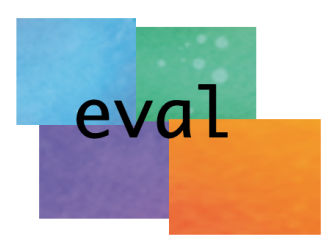 Plan d'action Concevoir et mettre en place un système de suivi et d'évaluation AUTODIAGNOSTIC code couleur : vert (satisfaisant) – orange (moyen) – rouge (insatisfaisant)Les fondations du programmeLes fondations du programmeLes fondations du programmeLes fondations du programmeCompréhension du contexteAdéquation entre les besoins identifiés et la réponse apportéeObjectifs clairement définisCohérence interne (adéquation entre les objectifs du programme et les valeurs de l’organisation qui le porte)Données de référence : valeur initiale des indicateursL'organisation du SE dans la configuration actuelleL'organisation du SE dans la configuration actuelleL'organisation du SE dans la configuration actuelleL'organisation du SE dans la configuration actuelleAdhésion en interne sur la démarche de SECompétences internes en SE (équipe cadre)Compétences internes en SE ("en bout de chaine, c’est-à-dire le dernier maillon responsable de collecter des données auprès des usagers")Redevabilité : des rapports d’avancement factuels et crédiblesApprentissage : programmation en continu d’ateliers d’analyses critiques et retours d’expérienceExigences et échéances en SE clairement spécifiées (de la part du ou des bailleurs)Moyens alloués à la fonction SE Participation des usagers à la conception du dispositif de SEConfiguration des processus de prise de décisionUtilité du dispositif de SE en place